SELEÇÃO DE TUTORES PARA ATENDIMENTO NO CURSO DE FORMAÇÃO CONTINUADA DA ESCOLA DE CONSELHOS DO IFRO  ANEXO II — FICHA DE INSCRIÇÃO DE PROFISSIONAL PARA TUTORIA____________/RO, ___ de _____________ de 2018ASSINATURA DO(A) CANDIDATO(A)CÓPIA DA CARTEIRA DE IDENTIDADE OU HABILITAÇÃO E CPF(Colar aqui a cópia digitalizada.)SEQUÊNCIA DE DOCUMENTAÇÕES COMPROBATÓRIAS DE FORMAÇÃO E EXPERIÊNCIAS PROFISSIONAIS (Colar aqui os documentos comprobatórios de sua formação e experiência.)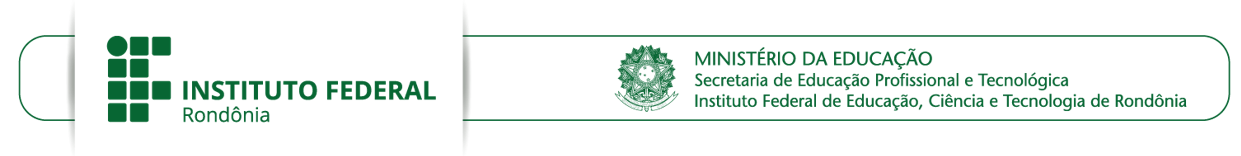 SELEÇÃO DE TUTORES PARA ATENDIMENTO NO CURSO DE FORMAÇÃO CONTINUADA DA ESCOLA DE CONSELHOS DO IFRO  ANEXO III — RECURSO ADMINISTRATIVO_____________________, _____ de ___________________ de 2018.__________________________________________Assinatura do(a) Candidato(a)SELEÇÃO DE TUTORES PARA ATENDIMENTO NO CURSO DE FORMAÇÃO CONTINUADA DA ESCOLA DE CONSELHOS DO IFRO  ANEXO IV — TERMO DE COMPROMISSO E RESPONSABILIDADE 	 Assumo o compromisso de cumprir as obrigações de tutor no Polo de Apoio para o qual fui convocado. Estou ciente de que a minha inobservância aos requisitos dispostos no respectivo Edital, quanto às competências que me cabem, implicará no meu desligamento nas funções assumidas e na minha obrigação de restituir integralmente os recursos recebidos, conforme determinação legal e proporcionalmente ao descumprimento de minhas competências. 	Reconheço que os serviços prestados não geram vínculo empregatício e podem ser suspensos ou encerrados a qualquer tempo pelo IFRO, por força de determinações legais, das necessidades do público-alvo ou da indisponibilidade de recursos.  	Declaro, sob as penas da lei, que as informações prestadas são a expressão da verdade e que preencho plenamente os requisitos da função para a qual fui selecionado._____________________ - _____, _____ de ________________ de 2018__________________________________________Assinatura do CandidatoIDENTIFICAÇÃO DO CANDIDATOIDENTIFICAÇÃO DO CANDIDATOIDENTIFICAÇÃO DO CANDIDATOIDENTIFICAÇÃO DO CANDIDATOIDENTIFICAÇÃO DO CANDIDATOIDENTIFICAÇÃO DO CANDIDATOIDENTIFICAÇÃO DO CANDIDATOIDENTIFICAÇÃO DO CANDIDATOIDENTIFICAÇÃO DO CANDIDATOIDENTIFICAÇÃO DO CANDIDATOIDENTIFICAÇÃO DO CANDIDATOIDENTIFICAÇÃO DO CANDIDATONome:Nome:Nome:Nome:Nome:Nome:Nome:Nome:Nome:Nome:Nome:Nome:Sexo: (    ) Masculino  (    ) FemininoSexo: (    ) Masculino  (    ) FemininoSexo: (    ) Masculino  (    ) FemininoSexo: (    ) Masculino  (    ) FemininoSexo: (    ) Masculino  (    ) FemininoSexo: (    ) Masculino  (    ) FemininoData de Nascimento: ___/___/______ Data de Nascimento: ___/___/______ Data de Nascimento: ___/___/______ Data de Nascimento: ___/___/______ Data de Nascimento: ___/___/______ Data de Nascimento: ___/___/______ É servidor Público?  (    ) Sim  (    ) Não É servidor Público?  (    ) Sim  (    ) Não É servidor Público?  (    ) Sim  (    ) Não É servidor Público?  (    ) Sim  (    ) Não É servidor Público?  (    ) Sim  (    ) Não É servidor Público?  (    ) Sim  (    ) Não É servidor Público?  (    ) Sim  (    ) Não É servidor Público?  (    ) Sim  (    ) Não É servidor Público?  (    ) Sim  (    ) Não É servidor Público?  (    ) Sim  (    ) Não É servidor Público?  (    ) Sim  (    ) Não É servidor Público?  (    ) Sim  (    ) Não CPF:  CPF:  RG:RG:RG:RG:RG: Órgão Emissor do RG: Órgão Emissor do RG: Órgão Emissor do RG: Órgão Emissor do RG:UF:Rua:Rua:Rua:Rua:Bairro:Bairro:Bairro:Bairro:Bairro:Bairro:CEP:  CEP:  Cidade:Cidade:Cidade:UF:UF:UF:UF:UF:E-mail:E-mail:E-mail:E-mail:Telefone:Banco:Banco:Banco:Banco:Agência:Agência:Agência:Agência:Conta:Conta:Conta:Polo de Apoio em que pretende realizar a tutoria (conforme o Anexo I)Polo de Apoio em que pretende realizar a tutoria (conforme o Anexo I)Polo de Apoio em que pretende realizar a tutoria (conforme o Anexo I)Polo de Apoio em que pretende realizar a tutoria (conforme o Anexo I)Polo de Apoio em que pretende realizar a tutoria (conforme o Anexo I)Polo de Apoio em que pretende realizar a tutoria (conforme o Anexo I)Polo de Apoio em que pretende realizar a tutoria (conforme o Anexo I)Polo de Apoio em que pretende realizar a tutoria (conforme o Anexo I)Polo de Apoio em que pretende realizar a tutoria (conforme o Anexo I)Polo de Apoio em que pretende realizar a tutoria (conforme o Anexo I)Polo de Apoio em que pretende realizar a tutoria (conforme o Anexo I)Polo de Apoio em que pretende realizar a tutoria (conforme o Anexo I)PERFIL DE FORMAÇÃO E EXPERIÊNCIASPERFIL DE FORMAÇÃO E EXPERIÊNCIASPERFIL DE FORMAÇÃO E EXPERIÊNCIASPERFIL DE FORMAÇÃO E EXPERIÊNCIASPERFIL DE FORMAÇÃO E EXPERIÊNCIASPERFIL DE FORMAÇÃO E EXPERIÊNCIASFormação e Experiência profissionalDescrição da Formação e Experiências (comprovadas por meio de certificados, declarações, atestados, registros profissionais ou cópias de publicações, conforme cada caso)UnidadePontuaçãoPontuaçãoPontuaçãoFormação e Experiência profissionalDescrição da Formação e Experiências (comprovadas por meio de certificados, declarações, atestados, registros profissionais ou cópias de publicações, conforme cada caso)UnidadeReferência por UnidadeMáxima a AlcançarIndicada pelo CandidatoFormação Acadêmica VerticalGraduação em qualquer área Curso 44Formação Acadêmica VerticalGraduação em Direito, Sociologia, Psicologia, Serviço Social ou PedagogiaCurso66Formação Acadêmica VerticalEspecialização Lato Sensu em qualquer áreaCurso66Formação Acadêmica VerticalEspecialização Lato Sensu em Direito, Sociologia, Psicologia, Serviço Social ou PedagogiaCurso88Formação Acadêmica VerticalMestrado em Direito, Sociologia, Psicologia, Serviço Social ou PedagogiaCurso1010Formação Acadêmica VerticalDoutorado em Direito, Sociologia, Psicologia, Serviço Social ou PedagogiaCurso1212Experiência Profissional Docência em qualquer área Mês0,510Experiência Profissional Tutoria educacional em qualquer áreaMês115Experiência Profissional Experiência como conselheiro dos direitos da criança e do adolescente ou conselheiro tutelarMês 124Experiência Profissional Publicação em livro ou revista (impresso ou virtual) na área de direitos da criança e do adolescentePublica-ção 2,55TotalTotalTotalTotal100Diploma de graduação em qualquer área Diploma de graduação em Direito Certificado de Especialização Lato Sensu em qualquer áreaCertificado de Especialização Lato Sensu em DireitoDiploma de Mestrado em DireitoDiploma de Doutorado em DireitoComprovante de docência em qualquer áreaComprovante de tutoria educacional em qualquer áreaComprovante de experiência como conselheiro dos direitos da criança e do adolescente ou conselheiro tutelarPublicação em livro ou revista (impresso ou virtual) na área de direitos da criança e do adolescenteIDENTIFICAÇÃO DO CANDIDATOIDENTIFICAÇÃO DO CANDIDATOIDENTIFICAÇÃO DO CANDIDATOIDENTIFICAÇÃO DO CANDIDATONome:Documento de identidade:Documento de identidade:Documento de identidade:E-mail: Telefone/celular:Telefone/celular:Polo de Apoio para o qual se inscreveu:Polo de Apoio para o qual se inscreveu:REFERÊNCIA DO RECURSO	(     ) Demonstrativo de inscrições e de resultados preliminares	(     ) Análise documental	(     ) Critério de desempate	(     ) Resultados finais         	(     ) Outros motivos. Especificar: JUSTIFICATIVA DO CANDIDATOIDENTIFICAÇÃO DO CANDIDATOIDENTIFICAÇÃO DO CANDIDATOIDENTIFICAÇÃO DO CANDIDATOIDENTIFICAÇÃO DO CANDIDATOIDENTIFICAÇÃO DO CANDIDATOIDENTIFICAÇÃO DO CANDIDATOIDENTIFICAÇÃO DO CANDIDATOIDENTIFICAÇÃO DO CANDIDATOIDENTIFICAÇÃO DO CANDIDATOIDENTIFICAÇÃO DO CANDIDATOIDENTIFICAÇÃO DO CANDIDATOIDENTIFICAÇÃO DO CANDIDATONome:Nome:Nome:Nome:Nome:Nome:Nome:Nome:Nome:Nome:Nome:Nome:Sexo: (    ) Masculino  (    ) FemininoSexo: (    ) Masculino  (    ) FemininoSexo: (    ) Masculino  (    ) FemininoSexo: (    ) Masculino  (    ) FemininoSexo: (    ) Masculino  (    ) FemininoSexo: (    ) Masculino  (    ) FemininoData de Nascimento: ___/___/______ Data de Nascimento: ___/___/______ Data de Nascimento: ___/___/______ Data de Nascimento: ___/___/______ Data de Nascimento: ___/___/______ Data de Nascimento: ___/___/______ É servidor Público?  (    ) Sim  (    ) Não É servidor Público?  (    ) Sim  (    ) Não É servidor Público?  (    ) Sim  (    ) Não É servidor Público?  (    ) Sim  (    ) Não É servidor Público?  (    ) Sim  (    ) Não É servidor Público?  (    ) Sim  (    ) Não É servidor Público?  (    ) Sim  (    ) Não É servidor Público?  (    ) Sim  (    ) Não É servidor Público?  (    ) Sim  (    ) Não É servidor Público?  (    ) Sim  (    ) Não É servidor Público?  (    ) Sim  (    ) Não É servidor Público?  (    ) Sim  (    ) Não CPF:  CPF:  RG:RG:RG:RG:RG: Órgão Emissor do RG: Órgão Emissor do RG: Órgão Emissor do RG: Órgão Emissor do RG:UF:Rua:Rua:Rua:Rua:Bairro:Bairro:Bairro:Bairro:Bairro:Bairro:CEP:  CEP:  Cidade:Cidade:Cidade:UF:UF:UF:UF:UF:E-mail:E-mail:E-mail:E-mail:Telefone:Banco:Banco:Banco:Banco:Agência:Agência:Agência:Agência:Conta:Conta:Conta:Polo de Apoio em que pretende realizar a tutoria (conforme o Anexo I)Polo de Apoio em que pretende realizar a tutoria (conforme o Anexo I)Polo de Apoio em que pretende realizar a tutoria (conforme o Anexo I)Polo de Apoio em que pretende realizar a tutoria (conforme o Anexo I)Polo de Apoio em que pretende realizar a tutoria (conforme o Anexo I)Polo de Apoio em que pretende realizar a tutoria (conforme o Anexo I)Polo de Apoio em que pretende realizar a tutoria (conforme o Anexo I)Polo de Apoio em que pretende realizar a tutoria (conforme o Anexo I)Polo de Apoio em que pretende realizar a tutoria (conforme o Anexo I)Polo de Apoio em que pretende realizar a tutoria (conforme o Anexo I)Polo de Apoio em que pretende realizar a tutoria (conforme o Anexo I)Polo de Apoio em que pretende realizar a tutoria (conforme o Anexo I)